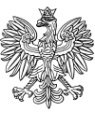 Warszawa, dnia 10 kwietnia 2015 r.PAŃSTWOWA
KOMISJA WYBORCZAZPOW-603-183/15Informacja Państwowej Komisji Wyborczej 
dotycząca głosowania korespondencyjnegoPaństwowa Komisja Wyborcza przypomina, że w wyborach Prezydenta Rzeczypospolitej Polskiej każdy wyborca może głosować korespondencyjnie.Zamiar głosowania korespondencyjnego powinien być zgłoszony przez wyborcę najpóźniej do dnia 27 kwietnia 2015 r.: w przypadku głosowania w kraju – w urzędzie gminy, w której jest on wpisany do rejestru wyborców, w przypadku głosowania za granicą — u właściwego konsula.Należy mieć na uwadze, że zgłoszenie zamiaru głosowania korespondencyjnego zarówno w kraju jak i za granicą dotyczy również ewentualnego ponownego głosowania (tzw. II tury wyborów). Oznacza to, że w przypadku ewentualnego przeprowadzania ponownego głosowania pakiet wyborczy zostanie wysłany na adres wskazany w zgłoszeniu zamiaru głosowania korespondencyjnego dokonanym przed pierwszym głosowaniem. W przypadku głosowania korespondencyjnego w kraju w zgłoszeniu podaje się: nazwisko i imię (imiona), imię ojca, datę urodzenia, numer ewidencyjny PESEL wyborcy, oznaczenie wyborów, których dotyczy zgłoszenie, adres, na który ma być wysłany pakiet wyborczy, albo deklarację osobistego odbioru pakietu wyborczego w urzędzie gminy oraz oświadczenie o wpisaniu wyborcy do rejestru wyborców w danej gminie.W zgłoszeniu wyborca może zażądać przesłania mu wraz z pakietem wyborczym nakładki na kartę do głosowania sporządzonej w alfabecie Braille'a. W przypadku głosowania korespondencyjnego za granicą w zgłoszeniu podaje się: nazwisko i imię (imiona), imię ojca, datę urodzenia, numer ewidencyjny PESEL, oznaczenie wyborów, których dotyczy zgłoszenie, adres zamieszkania lub pobytu wyborcy za granicą, adres zamieszkania wyborcy w kraju, tj. miejsce ujęcia w rejestrze wyborców (w odniesieniu do osób przebywających czasowo za granicą), numer ważnego polskiego paszportu oraz miejsce i datę jego wydania (w państwach, w których dowód osobisty jest wystarczającym dokumentem do przekroczenia granicy, w miejsce numeru ważnego polskiego paszportu można podać numer ważnego dowodu osobistego), adres, pod który ma zostać wysłany przez konsula pakiet wyborczy, albo deklarację osobistego odbioru pakietu wyborczego u konsula.Wyborca głosujący w kraju nie później niż dnia 4 maja 2015 r. otrzyma z urzędu gminy pakiet wyborczy, który zostanie doręczony wyłącznie do rąk własnych wyborcy, po okazaniu dokumentu potwierdzającego tożsamość i pisemnym pokwitowaniu odbioru. Jeżeli wyborca we wniosku zadeklarował osobisty odbiór pakietu wyborczego, pakiet ten we wskazanym terminie będzie możliwy do odebrania w urzędzie gminy (w godzinach pracy urzędu). W skład pakietu wyborczego przekazywanego wyborcy wchodzą: koperta zwrotna, karta do głosowania, koperta na kartę do głosowania, oświadczenie o osobistym i tajnym oddaniu głosu na karcie do głosowania, instrukcja głosowania korespondencyjnego i ewentualnie nakładka na kartę do głosowania sporządzona w alfabecie Braille'a — jeżeli wyborca zażądał jej przesłania.Na karcie do głosowania wyborca oddaje głos, w sposób określony w informacji znajdującej się w dolnej części karty do głosowania. Należy pamiętać, że znakiem „x” są dwie linie przecinające się w obrębie kratki przeznaczonej na oddanie głosu.Po oddaniu głosu należy kartę do głosowania umieścić w kopercie oznaczonej „Koperta na kartę do głosowania” i kopertę tę zakleić. Niezaklejenie koperty na kartę do głosowania spowoduje, że karta do głosowania nie będzie uwzględniona przy ustalaniu wyników głosowania. Zaklejoną kopertę na kartę do głosowania należy włożyć do koperty zwrotnej zaadresowanej na adres obwodowej komisji wyborczej. Do koperty zwrotnej należy także włożyć oświadczenie o osobistym i tajnym oddaniu głosu. Przed włożeniem oświadczenia do koperty zwrotnej należy wpisać na nim miejscowość i datę jego sporządzenia oraz własnoręcznie je podpisać. Niewłożenie oświadczenia do koperty zwrotnej lub niepodpisanie go spowoduje, że karta do głosowania nie będzie uwzględniona przy ustalaniu wyników głosowania. Kopertę zwrotną należy zakleić i nadać w placówce Poczty Polskiej na adres obwodowej komisji wyborczej najpóźniej:do 7 maja 2015 r., jeżeli placówka pocztowa znajduje się w gminie, w której wyborca jest ujęty w spisie wyborców,do 6 maja 2015 r. w dowolnej placówce Poczty Polskiej na terenie kraju.Osoba niepełnosprawna może umówić się na odbiór koperty zwrotnej w miejscu i terminie przez nią wskazanym (np. w jej mieszkaniu). W przypadku, gdy odbioru ma dokonać pracownik Poczty Polskiej, należy umówić się z nim najpóźniej na dzień 7 maja 2015 r.Wyborca może przed dniem głosowania osobiście dostarczyć kopertę zwrotną do właściwego urzędu gminy (w godzinach pracy tego urzędu) lub w dniu głosowania, do czasu jego zakończenia, osobiście dostarczyć kopertę zwrotną do obwodowej komisji wyborczej, której adres znajduje się na kopercie zwrotnej. Głosować korespondencyjne nie mogą wyborcy umieszczeni w spisach wyborców w: obwodach głosowania utworzonych w zakładach opieki zdrowotnej, domach pomocy społecznej, zakładach karnych i aresztach śledczych oraz domach studenckich lub zespołach domów studenckich, a ponadto wyborcy, którzy udzielili pełnomocnictwa do głosowania. W przypadku głosowania korespondencyjnego za granicą właściwy konsul, nie później niż dnia 30 kwietnia 2015 r. przekazuje pakiet wyborczy na wskazany przez wyborcę adres przesyłką rejestrowaną w placówce operatora pocztowego świadczącego usługi powszechne albo w inny sposób umożliwiający stwierdzenie odbioru. Wyborca może także osobiście odebrać pakiet wyborczy w konsulacie, jeżeli zadeklarował to w zgłoszeniu zamiaru głosowania korespondencyjnego. Wyborca po wypełnieniu karty do głosowania wkłada ją do koperty na kartę do głosowania, którą zakleja, a następnie kopertę tę wkłada do koperty zwrotnej łącznie z podpisanym oświadczeniem o osobistym i tajnym oddaniu głosu i przesyła ją, na własny koszt, do właściwego konsula. Konsul przekazuje właściwej obwodowej komisji wyborczej koperty zwrotne, które otrzymał do czasu zakończenia głosowania. Wyborca może przed dniem głosowania osobiście dostarczyć kopertę zwrotną do właściwego konsula lub w dniu głosowania, do czasu jego zakończenia, osobiście dostarczyć kopertę zwrotną do właściwej obwodowej komisji wyborczej.W przypadku przeprowadzania ponownego głosowania wyborca, który nie zgłosił zamiaru głosowania korespondencyjnego do dnia 27 kwietnia 2015 r., może po dniu pierwszego głosowania, a przed ponownym głosowaniem, zgłosić zamiar głosowania korespondencyjnego w ponownym głosowaniu. Zamiar głosowania korespondencyjnego powinien być zgłoszony przez wyborcę w urzędzie gminy, w której wpisany jest do rejestru wyborców (lub u konsula w przypadku głosowania za granicą), najpóźniej dnia 14 maja 2015 r.